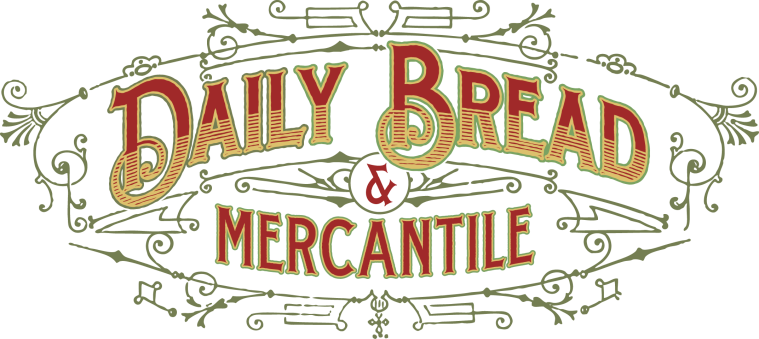 Lunch for CateringSandwich Lunch Boxes: $ 13.50 ea.    **most popular**Whole SandwichBag of chipsOne cookieMayo and mustard packetsMint, Napkin and knifeSandwich/Soup Lunch Boxes: $ 16.15 ea.Whole sandwichCup of soupOne cookieMayo and Mustard PacketsMint, Napkin, Knife, and SpoonTray Of Sandwiches (minimum of 10) :  ( $ 8.05 ea. ) Sandwich Choices for your Sandwich Platter or Box Lunches:All sandwiches will come with whole wheat or multigrain bread, lettuce, sweet onion, and tomato with spread on the side, unless otherwise noted.Ham & Swiss Turkey & MarbleRoast Beef & ProvoloneBuffalo Chicken & Pepper JackALL the Veggie with or without cheeseSoup:   1 gallon of soup:  ( 10 ½  12oz. servings) : $35.80Your Selection of Meat and Cheese Platter: $11.99 a lbTray of Cookies: $12.72 per dozenDrinks:Cans of pop: $1.25          (pepsi, diet pepsi, coke, diet coke,sprite, diet dr. pepper)Bottled Water: $1.25Bottled Tea $3.65            (sweetened and unsweetened)Salads: Potato or Pasta: $9.25 a lb. (35 ppl per gallon; 6# in a gallon)Green Garden Salad  $11.95 a lb. (1 lb. would serve 8-10 ppl., depending on other amounts of food)Fruit and Veggie Tray:  Small: $25 Medium: $45  Large: $65Paper Products:  $ 1.50 per person (depending on amount of items)              Want it delivered?? 15 people is the Minimum$15 rate for every deliveryFeel Like Tipping?Feel free to communicate your desired amount.Want to know what else we have on our menu?  Or feel like being more creative?Just ask. We don’t mind.. Tax will be included.Feel free to email or call in your order. (509-925-2253) (dbandmerc@gmail.com)An Invoice can be made for you once order is finalized. How will you be paying?  We take all cards, checks, and cash payment. Pre payment is required if amount is over $500.